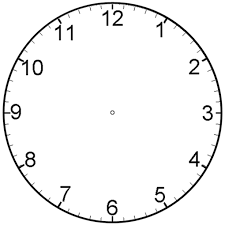 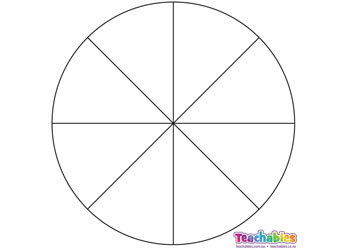 Minutes Added/Subtracted New Time  